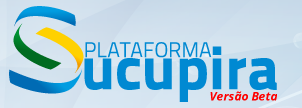 (   ) Divulgação Autorizada                            (   ) Divulgação não AutorizadaAnexar Arquivos de Tese/DissertaçãoA CAPES alerta que a divulgação indevida de teses e dissertações não autorizadas é de responsabilidade do programa de pós-graduação que efetuou o upload, e que se exime de qualquer responsabilidade advinda da supracitada divulgação.Favor verificar e confirmar a autorização do autor da tese/dissertação para divulgação do trabalho.(   ) Estou ciente dos termos e das responsabilidades de divulgação indevida desse trabalho de conclusão de curso.________________________________________________AssinaturaEixo 1: Produtos e Processo*: Caracteriza-se pelo desenvolvimento de produtos técnico ou tecnológico passível ou não de proteção, podendo gerar ativos de propriedade industrial ou intelectual.Eixo 2: Atividades de Formação**: Caracteriza-se por atividades de educação relacionadas a diferentes níveis de formação profissional, com público alvo interno ou externo a instituição de origem.Eixo 3: Divulgação da Produção***: Atividades relacionadas à divulgação da produção.Eixo 4: Serviços Técnicos****: Serviços realizados junto à sociedade/instituições, órgãos governamentais, agências de fomento, vinculadas à assistência, extensão, produção do conhecimento.Identificação Discente:Nome Completo:Endereço Residencial Completo:Endereço de Trabalho Completo:E-mail principal:E-mail secundário:Telefone Fixo: (   )                                                                    Telefone Celular:  (   )Trabalho de ConclusãoTítulo do Trabalho:Data da Defesa:Resumo:Palavras-chave:Abstract:Keywords:Volume:                                                   Páginas:Biblioteca depositada:ContextoÁrea de Concentração do Mestrado:Linha de Pesquisa do Mestrado: Projeto de Pesquisa vinculado a projeto do orientador: (   ) não        (    )sim, qual?Produção Bibliográfica (Artigos, Livro e Capitulo de Livro) durante e/ou referente ao MPSF/RENASF?: (   ) não    (   )sim, se sim, especificar cada produção.Produção Técnica durante e/ou referente ao MPSF/RENASF?: (   ) não     (   )sim, se sim especificar cada produção e informar a qual eixo temático pertence, conforme abaixo:Eixo 1: Produtos e Processo*.Eixo 2: Atividades de Formação**.Eixo 3: Divulgação da Produção***.Eixo 4: Serviços Técnicos****.Banca ExaminadoraOrientador:Membros da Banca Examinadora: (excluído o orientador)1º ExaminadorNome:CPF:                                                               Data de Nascimento:Nacionalidade:                                                   E-mail:Instituição de Origem:Última Titulação:  Data da Titulação:Área de Conhecimento:Instituição da Titulação:País da Instituição da Titulação:2º ExaminadorNome:CPF:                                                               Data de Nascimento:Nacionalidade:                                                   E-mail:Instituição de Origem:Última Titulação:  Data da Titulação: Área de Conhecimento:Instituição da Titulação:País da Instituição da Titulação:FinanciadorInstituição Financiadora: (  ) não         (  ) sim, qual? _____________________________VinculoTipo de Vínculo Empregatício:(   ) CLT  (   ) Servidor Público  (   ) Aposentado    (   ) Colaborador   (   ) Bolsa de FixaçãoTipo de Instituição:(   ) Empresa pública ou Estatal   (   ) Empresa Privada  (   ) Instituição de Ensino e Pesquisa (   ) Outros, Especifique: Expectativa de Atuação pós formação:(   ) Ensino e Pesquisa  (  ) Pesquisa  (   ) Empresa (   ) Profissional Autônomo  (   ) Outros, Especifique: Mesma Área de Atuação do projeto de Mestrado? (   ) Sim   (   ) Não.